CHALLENGE  "TALENT d’OR – SOCIÉTÉ GÉNÉRALE" 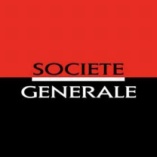 (clubs du TARN UNIQUEMENT)Date : ............................ 20					Lieu : ...................................................État d’esprit manifesté sur et hors du terrain par :Mettre une croix dans la case correspondanteCommentaires : sur l’état d’esprit de la rencontre et celle des réserves : si rencontre il y a euN.B. A renvoyer dès le LUNDI :soit avec la feuille de match au Comité des Pyrénéessoit à Serge ANDRIEU – 43 Route de Belcastel 81500 LAVAURArbitre :Nom : 	Prénom : 					SignatureCLUBSÉQUIPES 1Détail du scoreE :CP :T :D :E :CP :T :D :Cartons JaunesNb :Nb :Cartons RougesNb :Nb :T. BienBienMoyenMauvaisT. BienBienMoyenMauvaisJoueursÉducateursDirigeants